"Nullpunkt"Täida ristsõna. Vastustesse ära jäta tühikuid.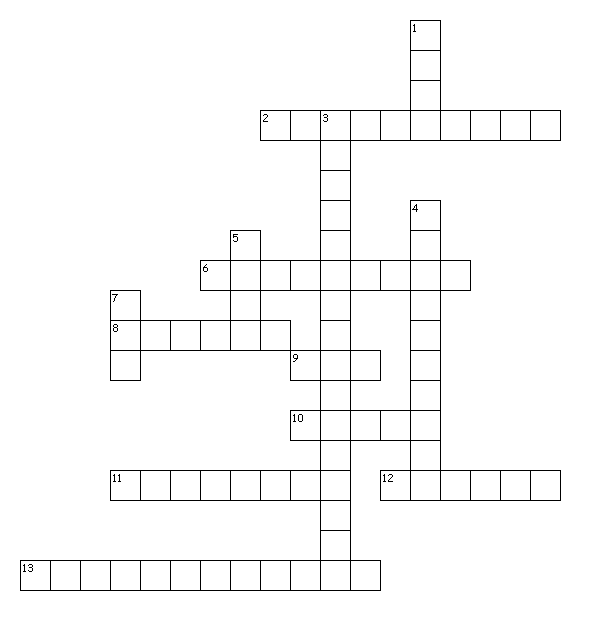 Paremale:2. Raamatu autor6. Millises Tallinna linnaosas elas peategelane?8. Kuhu kolis peategelase esimene armastus9. Kellega koos elas peategelane?10. Poiss, keda peategelane takistas enesetappu tegemast11. Kus elas raamatu alguses peategelase isa12. Peategelase kaksikõde13. Peategelase nimiAlla:1. Mitu last oli Tammede peres?3. Millises internaatkoolis on peategelane käinud?4. Peategelase hea sõber, kes sai suure päranduse5. Kus õppis peategelase kaksikõde7. Millisesse kooli läks peategelane peale internaatkooli? (lühend)